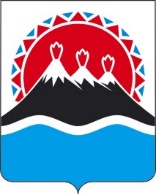 П О С Т А Н О В Л Е Н И ЕГУБЕРНАТОРА КАМЧАТСКОГО КРАЯг. Петропавловск-КамчатскийПОСТАНОВЛЯЮ:1. Внести в постановление Губернатора Камчатского края от 19.03.2020 
№ 39 «Об утверждении Порядка назначения на должность руководителя финансового органа Камчатского края» следующие изменения:1) преамбулу изложить в следующей редакции:«В соответствии с пунктом 3 статьи 34 Федерального закона от 21.12.2021 
№ 414-ФЗ «Об общих принципах организации публичной власти в субъектах Российской Федерации»;2) распорядительную часть изложить в следующей редакции:«1. Утвердить Порядок назначения на должность руководителя финансового органа Камчатского края согласно приложению к настоящему постановлению.2. Настоящее постановление вступает в силу через 10 дней после дня его официального опубликования.»;3) приложение изложить в редакции согласно приложению к настоящему постановлению.2. Настоящее постановление вступает в силу после дня его официального опубликования.Приложение к постановлению Губернатора Камчатского краяот [Дата регистрации] № [Номер документа]«Приложение к постановлению Губернатора Камчатского края   
от 19.03.2020 № 39Порядокназначения на должность руководителя финансового органа Камчатского края1. Настоящий Порядок определяет процедуру назначения на должность руководителя финансового органа Камчатского края.2. Руководитель финансового органа Камчатского края назначается Губернатором Камчатского края.3. Назначение на должность руководителя финансового органа Камчатского края осуществляется по результатам проверки соответствия лица квалификационным требованиям, предъявляемым к руководителю финансового органа субъекта Российской Федерации, и в порядке, установленным постановлением Правительства Российской Федерации от 11.09.2020 № 1403 «Об утверждении квалификационных требований, предъявляемых к руководителю финансового органа субъекта Российской Федерации, и участии Министерства финансов Российской Федерации в проведении проверки соответствия кандидатов на замещение должности руководителя финансового органа субъекта Российской Федерации» (далее – постановление Правительства Российской Федерации от 11.09.2020 № 1403).4. Кандидат на замещение должности руководителя финансового органа Камчатского края (далее – кандидат) представляет в Главное управление государственной службы Администрации Губернатора Камчатского края (далее – Администрации) следующие документы:личное заявление на имя Губернатора Камчатского края;заполненную и подписанную анкету по форме, утвержденной распоряжением Правительства Российской Федерации от 26.05.2005 № 667-р, с приложением фотографии;копию паспорта гражданина Российской Федерации или заменяющего его документа; копии документов об образовании и (или) о квалификации, подтверждающих наличие у кандидата высшего образования и (или) дополнительного профессионального образования, об ученой степени (при наличии) и ученом звании (при наличии);копии трудовой книжки и (или) трудовых договоров, и (или) сведения о трудовой деятельности, иные документы, подтверждающие трудовую (служебную) деятельность кандидата;медицинское заключение по форме 001-ГС/у, утвержденной приказом Министерства здравоохранения и социального развития Российской Федерации от 14.12.2009 № 984н «Об утверждении Порядка прохождения диспансеризации государственными гражданскими служащими Российской Федерации и муниципальными служащими, перечня заболеваний, препятствующих поступлению на государственную гражданскую службу Российской Федерации и муниципальную службу или ее прохождению, а также формы заключения медицинского учреждения»;сведения о своих доходах, расходах, об имуществе и обязательствах имущественного характера, а также о доходах, расходах, об имуществе и обязательствах имущественного характера своих супруги (супруга) и несовершеннолетних детей, по форме справки, утвержденной Указом Президента Российской Федерации от 23.06.2014 № 460 «Об утверждении формы справки о доходах, расходах, об имуществе и обязательствах имущественного характера и внесении изменений в некоторые акты Президента Российской Федерации», заполненной с использованием специального программного обеспечения «Справки БК», размещенного на официальном сайте Президента Российской Федерации, ссылка на который также размещена на официальном сайте исполнительных органов государственной власти Камчатского края в сети «Интернет» на странице отдела по профилактике коррупционных и иных правонарушений Администрации;справку по форме, определяемой Министерством финансов Российской Федерации;согласие кандидата на обработку персональных данных по форме установленной постановлением Правительства Российской Федерации от 11.09.2020 № 1403.5. Копии документов, указанных в пунктах 3–5 части 4 настоящего Порядка, должны быть заверены в установленном порядке или представлены с предъявлением подлинника.6. Кандидат несет установленную законодательством Российской Федерации ответственность за достоверность представленных им в соответствии с настоящим Порядком сведений и документов.7. Отдел по профилактике коррупционных и иных правонарушений Администрации по решению Губернатора Камчатского края в соответствии с Законом Камчатского края от 27.04.2010 № 436 «О проверке достоверности и полноты сведений, представляемых гражданами, претендующими на замещение государственных должностей Камчатского края, иных должностей, а также соблюдения лицами, замещающими государственные должности Камчатского края, иные должности, установленных ограничений и запретов, требований о предотвращении или урегулировании конфликта интересов, исполнения ими обязанностей, установленных законодательством Российской Федерации о противодействии коррупции» проводит проверку достоверности и полноты сведений, представленных кандидатом, а также рассматривает документы, указанные в части 4 настоящего Порядка, на предмет наличия (отсутствия) обстоятельств, препятствующих назначению на должность руководителя финансового органа Камчатского края.8. В случае отсутствия обстоятельств, препятствующих назначению на должность руководителя финансового органа Камчатского края, Главное управление государственной службы Администрации подготавливает пакет документов, установленный постановлением Правительства Российской Федерации от 11.09.2020 № 1403, и представляет его Губернатору Камчатского края для направления в Министерство финансов Российской Федерации.».Пояснительная запискак проекту постановления Губернатора Камчатского края«О внесении изменений в постановление Губернатора Камчатского края от 19.03.2020 № 39 «Об утверждении Порядка назначения на должность руководителя финансового органа Камчатского края»Настоящий проект постановления Губернатора Камчатского края (далее – проект) разработан в рамках мониторинга правовых актов Камчатского края, в связи с вступлением в силу с 1 июня 2022 года положений Федерального закона от 21.12.2021 № 414-ФЗ «Об общих принципах организации публичной власти в субъектах Российской Федерации» о финансовом органе субъекта Российской Федерации (статья 34). Основной целью принятия проекта является внесение изменений в Порядок назначения на должность руководителя финансового органа Камчатского края, в части перечня документов, представляемых кандидатом на должность руководителя финансового органа Камчатского края Губернатору Камчатского края, определения пакета направляемых в Министерство финансов Российской Федерации документов в целях проведения проверки соответствия кандидата на замещение указанной должности квалификационным требованиям, утвержденным постановлением Правительства Российской Федерации от 11.09.2020 № 1403 «Об утверждении квалификационных требований, предъявляемых к руководителю финансового органа субъекта Российской Федерации, и участии Министерства финансов Российской Федерации в проведении проверки соответствия кандидатов на замещение должности руководителя финансового органа субъекта Российской Федерации». На реализацию настоящего проекта не потребуется выделения дополнительных денежных средств из краевого бюджета. Проект размещен на Едином портале проведения независимой антикоррупционной экспертизы и общественного обсуждения проектов нормативных правовых актов Камчатского края (https://npaproject.kamgov.ru) для проведения независимой антикоррупционной экспертизы в срок с 2 июня 2022 года до 13 июня 2022 года.[Дата регистрации]№[Номер документа]О внесении изменений в постановление Губернатора Камчатского края от 19.03.2020 
№ 39 «Об утверждении Порядка назначения на должность руководителя финансового органа Камчатского края» [горизонтальный штамп подписи 1]В.В. Солодов